ABDUL 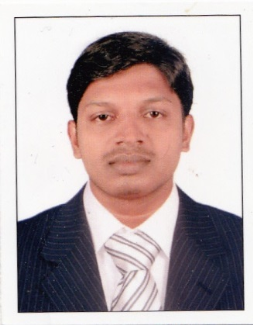 DubaiEmail: Abdul.374919@2freemail.com 	Professional ProfileWorking was a Payroll Accountant at LULU Hyper Market and Super Market Doha Qatar. I have 7 years’ experience in accounting field   .ObjectivesExperience profile seeking to advance my career within an innovative firm where my experience, abilities and performance can have a positive impact on the company's productivity and profitability, resulting in personal and professional growth. Searching to match strong work ethics and skills with a challenging, team-spirited environment, where I am tasked with problem solving and analytical duties.Career History Payroll Accountant (LULU HYPER MARKET Qatar from June 2012-2017)Processing of Monthly payrolls through transfers and WPSCalculating Benefits& Final Settlement Maintaining staff detailsCollecting and entering Staff Payroll dataArranging Payroll List According to Staff PromotionsMaintaining Staff Leave ReportHandling staff leave and leave salaryChecking monthly attendance ,Sick Leave Handling Petty cash for Advance and Visa Expense Checking Expense invoices and Sanctioning of approval Making cheque and telegraphic transferAccountant (Vellakamattathil Industries, Pandalam, Kerala,From Aug 2009-2011)Preparing Ledger Making Invoices for PartiesMaintaining Cash book Maintaining Payroll Details Dealing with banksUpdating Payroll data exemptionsQualificationsBachelor Degree in Commerce (B com) from Mahatma Gandhi University, Kottayam, Kerala, India.2005-2008Accounting Software: SAP, TALLY, MS OFFICEKey SkillsSelf-motivated, energetic, innovative, honest, dedicated and   ownership to take responsibility.Comfortable in a fast paced, performance oriented environment.Ability to work under pressure and exposed to cross cultural work force.Ability to work independently as well as a team member.Personal30years of age, Indian National, Married. Can read, write and speak English, Hindi, and Malayalam.Reference Reference will furnish as per the request 